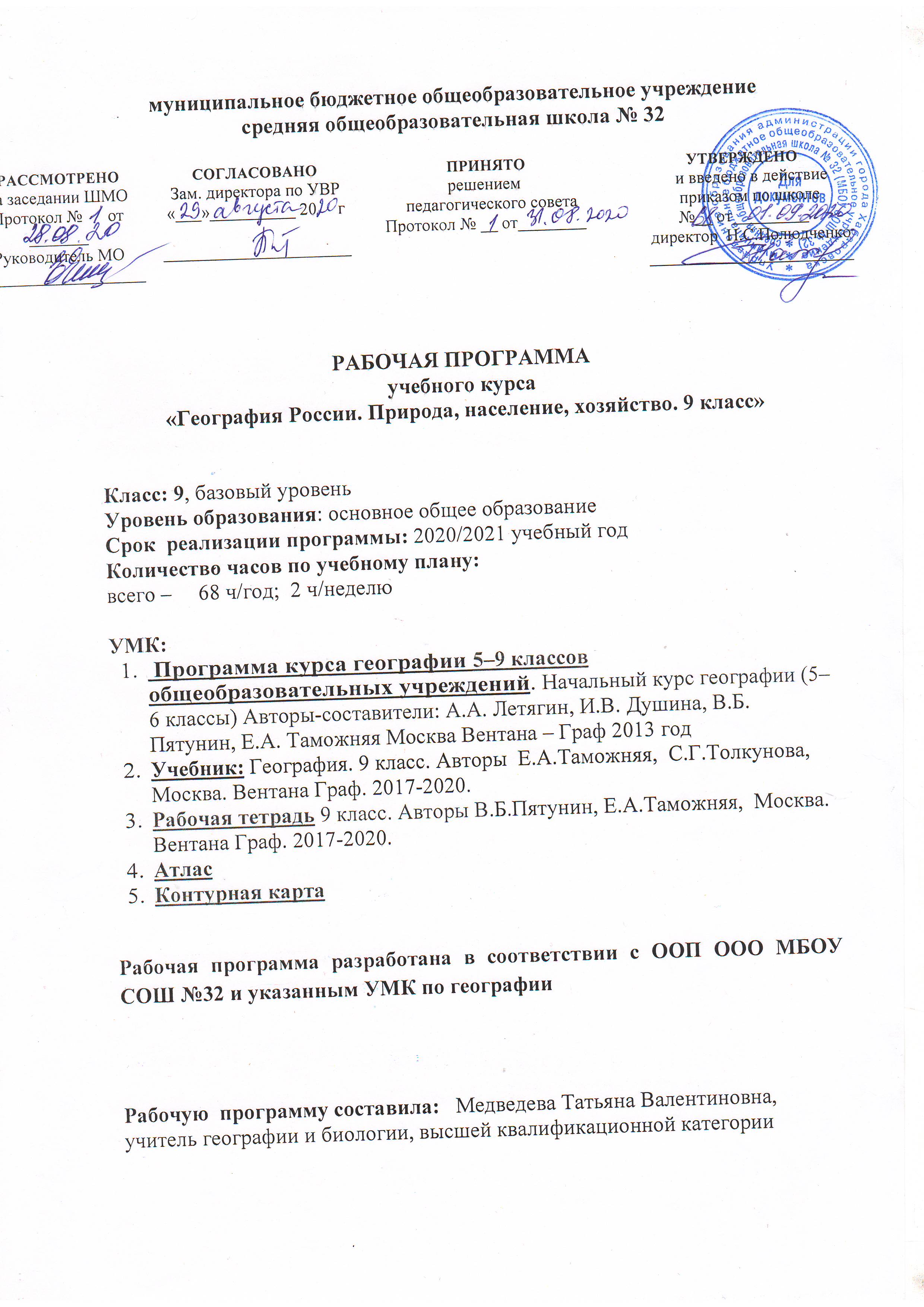 ПОЯСНИТЕЛЬНАЯ ЗАПИСКАГЕОГРАФИЯ РОССИИ (8-9 классы)Рабочая программа разработана в соответствии с:требованиями Федерального государственного образовательного стандарта основного общего образования, утвержденного приказом Министерства образования и науки РФ от 6.10.2009 №373 (с изм. от 26.10.2010, 22.09.2011, 18.12.2012, 29.12.2014, 18.05.2015, 31.12.2015) (Зарегистрировано в Минюсте России 01.02.2011 N 19644)Основной образовательной программой основного общего образования МБОУ СОШ № 32Примерной образовательной программой по географииУМК издательского центра «Вентана-ГрафВ соответствии с ФГОС ООО,  на основе Фундаментального ядра содержания основного общего образования и требованиям к результатам основного общего образования комплексный курс географии 8-9 классов образует второй блок базового содержания дисциплины «ГЕОГРАФИЯ» основной школы. Блок носит название «География России», который изучается в течение 2-х лет: 68 часов в 8 классе (2 ч. в неделю) и 68 часов в 9 классе (2 ч. в неделю).В структурном отношении курс состоит их двух частей: «Природа и население России» и «Хозяйство и регионы России», которые, в свою очередь, подразделяются на введение и семь разделов: «Географическое положение и формирование государственной территории России», «Природа России», «Население России», «Природный фактор в развитии России», «Хозяйство России», «Природно-хозяйственные регионы России», «Россия в современном мире».Кроме основного содержательного блока (инвариантная часть примерной программы), содержание некоторых тем расширено за счет включения историко-географических, культурологических, этнографических, геоэкологических знаний, знаний об источниках географической информации и методах исследования географии.Содержание курса построено в соответствии с идеями гуманизации и усиления социальных аспектов содержания, на основе комплексного, системно-деятельностного и историко-географического подходов. Важнейший подход при построении курса – комплексный – реализуется через объединение взаимодействующих и взаимосвязанных компонентов «природа – население – хозяйство» в географическом пространстве России. Особое место в реализации комплексного подхода принадлежит региональной части курса, в которой рассматриваются комплексные природно-хозяйственные регионы. При построении курса «География России» особый акцент сделан на темах, характеризующихся мировоззренческим значением и тесными связями изучаемого содержания с современностью и личным опытом учащихся. Главная цель курса – формирование у учащихся географического образа своей страны во всем ее многообразии и целостности, формирование социально значимых качеств личности и ценностных ориентаций, развитие географического мышления школьников.Основные задачи курса:Сформировать целостное представление об особенностях природы, населения и хозяйства страны, их взаимодействии на региональном и локальном уровнях; значении охраны окружающей среды и осуществлении стратегии устойчивого развития в масштабах территории РФ и ее отдельных регионов;Сформировать у школьников образные представления о крупных природно-хозяйственных регионах страны;Сформировать представления о России как о совокупности разнообразных территорий и вместе с тем субъекте мирового географического пространства, о месте и роли России в современном мире;Сформировать представление о географических природных и социально-экономических объектах, процессах и явлениях как изменяющихся и развивающихся не только в географическом пространстве России, но и во времени;Сформировать у школьников умения работать с разными источниками географической информации и понимание практической значимости изучения географических процессов, явления, причинно-следственных связей, закономерностей; Продолжить формирование картографической грамотности школьников посредством работы с разнообразными тематическими картами и картографическими изображениями.ГЕОГРАФИЯ РОССИИ. ПРИРОДА. НАСЕЛЕНИЕ. (8 класс)Содержание и планируемые результаты изучения раздела (темы)УЧЕБНО – ТЕМАТИЧЕСКИЙ ПЛАН  8 классПеречень географических объектов (номенклатура)Тема: «Географическое положение России»Крайние точки: мыс Флигели (архипелаг Земля Франца-Иосифа), мыс Челюскин (полуостров Таймыр), гора Базардюзю (Кавказ), Балтийская коса (Гданьский залив, город Калининград), мыс Дежнева (Чукотский полуостров).Моря: Баренцево, Белое, Карское, Лаптевых, Восточно-Сибирское, Чукотское, Берингово, Охотское, Японское, Балтийское, Черное, Азовское, Каспийское море-озеро. Проливы: Берингов, Лаперуза, Кунаширский.Заливы: Финский, Пенжинская губа.Архипелаг и острова: Земля Франца-Иосифа, Новая Земля, Новосибирские, Северная Земля, Врангеля, Курильские, Сахалин.Полуострова: Кольский, Камчатка, Ямал, Таймыр. Тема: «Рельеф, геологическое строение и минеральные ресурсы»Восточно-Европейская равнина (Прикаспийская низменность, Среднерусская возвышенность, Приволжская возвышенность); Западно-Сибирская равнина; Среднесибирское плоскогорье (плато Путорана), Кумо-Манычская впадина, Кавказ (Большой Кавказ, гора Эльбрус), Урал, Алтай (гора Белуха), Западный и Восточный Саян, Становой хребет, Верхоянский хребет, Черского хребет, Оймяконское плоскогорье, Чукотское нагорье, горная страна Сихотэ-Алинь.	Бассейны нефтегазоносные: Баренцево-Печорский, Волго-Уральский, Западная Сибирь с шельфом Карского моря.	Бассейны каменно-угольные: Подмосковный, Печорский, Донецкий, Кузнецкий, Канско-Ачинский, Ленский, Тунгусский, Южно-Якутский.	Месторождения железных руд: Курская магнитная аномалия (КМА), Урал (Качканар), Карелия, Приангарье, Горная Шория.	Месторождения цветных металлов: Кольский полуостров, Урал, Алтай, юг Сибири, Путорана и северо-восток Сибири, Сихотэ-Алинь.	Фосфатные месторождения: Кольский полуостров, Южная Сибирь.	Месторождения солей: Прикаспий, Предуралье, юг Западной Сибири.Тема: «Климат и агроклиматические ресурсы»Оймякон.Тема: «Внутренние воды и водные ресурсы»Реки: Волга, Дон, Обь, Иртыш, Енисей, Лена, Ангара, Яна, Индигирка, Колыма, Анадырь, Амур;Озера: Чудское, Онежское, Ладожское, Байкал;Водохранилища: Куйбышевское, Рыбинское, Братское;Подземные воды: Московский, Западно-Сибирский артезианские бассейны.Тема: «Растительный и животный мир, биологические ресурсы»Заповедники: Астраханский, Баргузинский, Кандалакшский, Галичья Гора.ХОЗЯЙСТВО. РЕГИОНЫ РОССИИ (9 класс)Содержание и планируемые результаты изучения раздела (темы)УЧЕБНО – ТЕМАТИЧЕСКИЙ ПЛАН  9 классПеречень географических объектов (номенклатура)Тема: «Топливно-энергетический комплекс»	Система трубопроводов с Тюменского севера на запад (в том числе «Сияние Севера», «Союз»).ТЭЦ: Сургутская, Костромская, Рефтинская.ГЭС: Волжский каскад, Красноярская, Саянская, Братская, Усть-Илимская.АЭС: Нововоронежская, Ленинградская, Белоярская, Кольская.Единая энергетическая система (ЕЭС).Тема: «Металлургический комплекс»Центры черной металлургии: Череповец, Липецк, Старый Оскол, Магнитогорск, Нижний Тагил, Челябинск, Новокузнецк.Центры передельной металлургии: Москва, Санкт-Петербург, Ижевск, Златоуст, Комсомольск-на-Амуре.Центры цветной металлургии: Мончегорск, Кандалакша, Волхов, Медногорск, Каменск-Уральский, Орск, Норильск, Братск, Красноярск, Новосибирск.Тема: «Химико-лесной комплекс»Центры химической промышленности: Соликамск-Березняки, Уфимско-Салаватский, Самара, Усолье-Сибирское.Лесопромышленные центры: Архангельск, Сыктывкар, Енисейск, Усть-Илимск, Братск, Комсомольск-на-Амуре.Тема: «Машиностроительный комплекс»Центры трудоемкого машиностроения: Санкт-Петербург, Москва, Воронеж, Нижний Новгород, Ярославль, Ульяновск, Саратов, Самара, Казань, Иркутск.Центры металлоемкого машиностроения: Волгоград, Пермь, Нижний Тагил, Екатеринбург, Ижевск, Челябинск, Орск, Новосибирск, Барнаул, Красноярск.Тема: «Инфраструктурный комплекс»Порты: Новороссийск, Астрахань, Калининград, Санкт-Петербург, Выборг, Архангельск, Мурманск, Дудинка, Тикси, Владивосток, Находка, Петропавловск-Камчатский.Железнодорожные магистрали: Транссибирская, Байкало-Амурская (БАМ).Научные центры и технополисы: Москва и города Подмосковья, Санкт-Петербург, Ростов-на-Дону, Екатеринбург, Новосибирск, Красноярск Иркутск, Владивосток, Хабаровск.Темы: «Центральная Россия», «Северо-Запад»Окско-Донская равнина, Валдайская возвышенность.Низменности: Окско-Донская, Мещерская.Реки: Ока, Вятка, Кама, Нева.Озера: Псковское, Ильмень, Селигер.Горьковское водохранилище.Каналы: Мариинская система, Волго-Балтийский, им.Москвы (Москва – Волга).Заповедники: Дарвинский, Приокско-террасный.Города: Москва, Санкт-Петербург, Новгород, Псков, Нижний Новгород, Владимир, Калининград, Ярославль, Воронеж, Липецк.Тема: «Европейский Север»Заливы: Кандалакшский, Онежская губа.Полуострова: Рыбачий, Канин.Острова: Соловецкие, Кижи, Валаам, Колгуев, Вайгач.Возвышенности: Тиманский кряж, Северные Увалы.Горы Хибины.Печорская низменность.Реки: Северная Двина, Печора, Онега, Мезень.Озеро Имандра.Беломоро-Балтийский канал.Лапландский заповедник.Города: Мурманск, Архангельск, Мончегорск, Кандалакша, Череповец, Воркута.Кислогубская ПЭС.Тема: «Поволжье»Приволжская возвышенность.Озера: Эльтон, Баскунчак.Водохранилища: Волгоградское, Цымлянское.Волго-Донской канал.Национальный парк Самарская Лука.Месторождения солей: Эльтон, Баскунчак.Города: Казань, Самара, Ульяновск, Саратов, Волгоград, Астрахань.Тема: «Юг Европейской части России»Керченский пролив.Полуостров Таманский.Ставропольская возвышенность.Гора Казбек.Низменности: Прикубанская, Терско-Кумская.Реки: Кубань, Кума, Терек.Тебердинский заповедник.Месторождения цветных металлов Большого Кавказа.Города: Ростов-на-Дону, Новороссийск, Ставрополь, Краснодар, Сочи, Анапа, Туапсе, Пятигорск, Есентуки, Кисловодск, Теберда.Тема: «Урал»Пай-Хой, Полярный Урал, Приполярный Урал, Северный Урал, Средний Урал, Южный Урал.Горы: Народная, Ямантау, Магнитная, Качканар.Реки: Кама, Урал, Белая, Чусовая, Северная Сосьва, Тура, Исеть.Заповедники: Печоро-Илычский, Башкирский, Ильменский.Города: Екатеринбург, Челябинск, Уфа, Пермь, Оренбург, Нижний Тагил, Магнитогорск, Соликамск, Березники, Красноуральск, Краснотурьинск, Салават, Ишимбай, Орск, Медногорск, Златоуст, Миасс, Первоуральск, Соль-Илецк.Тема: «Западная Сибирь»Заливы: Байдарацкая губа, Обская губа, Енисейский.Полуостров Гыданский.Возвышенность Сибирские Увалы.Равнины: Ишимская, Барабинская.Реки: Тобол, Ишим, Пур, Таз.Озера: Кулундинское, Чаны.Города: Новосибирск, Омск, Томск, Тюмень, Сургут, Нижневартовск.Нефтяные концерны «Лукойл», «Сургутнефтегаз».Тема: «Восточная Сибирь»Енисейский залив.Горы: Бырранга, Енисейский кряж, Яно-Оймяконское нагорье.Низменности: Северо-Сибирская, Яно-Индигирская, Колымская.Центрально-Якутская равнина.Реки: Нижняя Тунгуска, Подкаменная Тунгуска, Вилюй, Алдан, Хатанга, Оленек.Озеро Таймыр.Вилюйское водохранилище.Заповедники: Усть-Ленский, Таймырский.Бассейны каменно- и буроугольные: Таймырский, Зырянский.Города: Диксон, Дудинка, Норильск, Хатанга, Тикси, Мирный, Якутск, Верхоянск.Тема: «Южная Сибирь»Салаирский кряж, кузнецкий Алатау, Становое нагорье, Алданское нагорье, Витимское плоскогорье.Котловины: Кузнецкая, Минусинская, Тувинская.Месторождения: Минусинский, Улут-Хемский каменноугольные бассейны; железные руды Хакасии; Удоканское месторождение меди; золотые прииски Алдана и Бодайбо; цветные и редкие металлы Рудного Алтая и гор Забайкалья.Реки: Бия, Катунь, Селенга, Шилка, Аргунь.Озеро Телецкое.Города: Красноярск, Кемерово, Новокузнецк, Горно-Алтайск, Барнаул, Минусинск, Иркутск, Улан-Удэ, Чита, Усть-Илимск, Братск, Ангарск.Тема: «Дальний Восток»Татарский пролив.Залив Петра Великого.Острова: Врангеля, Командорские, Курильские, Сахалин.Полуостров Чукотский.Горы: Чукотское нагорье, Джугджур, Вулкан Ключевская Сопка, вулкан Авачинская Сопка.Равнины: Зейско-Буреинская, Среднеамурская низменность.Реки: Зея, Уссури, Камчатка, Анадырь.Зейское водохранилище.Озеро Ханка.Заповедники: Кроноцкий, Остров Врангеля, Дальневосточный морской, Кедровая Падь.Нижнезейский буроугольный бассейн.Охотский нефтегазоносный бассейн (остров Сахалин и шельф).Амуро-Якутская магистраль.Города: Анадырь, Магадан, Благовещенск, Комсомольск-на-Амуре, Петропавловск-Камчатский, Южно-Сахалинск, Владивосток, Хабаровск,  Уссурийск.Содержание раздела (темы)Планируемые результаты изучения раздела (темы)ВведениеВведениеЧто и с какой целью изучают в курсе «География России»Раздел «Географическое положение и формирование государственной территории России»Раздел «Географическое положение и формирование государственной территории России»Тема «Географическое положение России»Понятие «Географическое положение». Особенности географического положения России, виды и уровни географического положения: природно-географическое, экономико- и транспортно-географическое; геокультурное, этнокультурное, эколого-географическое.Отрицательные и положительные аспекты географического положения страны, их влияние на природу, хозяйство и жизнь населения. Понятие "государственная территория Российской Федерации". Состав государственной территории: суша, внутренние и территориальные воды, воздушное пространство и недра. Виды и типы государственных границ РФ. Особенности и значение сухопутных и морских границ. Государственное устройство и территориальное деление РФ. Различия во времени на территории России. Понятия "местное время" и "поясное время". Декретное время. Роль в хозяйстве и жизни людей.Знать и объяснять существенные признаки понятий: "географическое положение", "государственная территория РФ", "местное время" и "поясное время"; использовать эти понятия для решения учебных задач. Знать: место России в мире по площади территории; общую протяженность государственной границы России; соотношение сухопутных и морских границ. Понимать специфику политико-административного устройства Российской Федерации.Называть основных внешнеэкономических партнеров России; виды (сухопутные, морские) и типы (исторические, природные, экономические, геополитические) государственных границ РФ. Сравнивать географическое положение России и других стран (например, Канады, США).Объяснять: влияние географического положения России на особенности природы, хозяйство и жизнь населения; особенности и значение границ РФ для осуществления связей с другими странами; показывать по карте: крайние точки России; пограничные государства России, соседей России 2-го и 3-го порядка; сухопутные и морские границы России; крупнейшие морские порты России; субъекты РФ.Определять по карте: координаты крайних точек России; протяженность России с севера на юг и с запада на восток; поясное время в разных субъектах РФ; характеризовать с помощью карты (физической, политической и др.) и оценивать разные виды географического положения России природно-географическое, экономико-географическое и транспортно-географическое, геополитическое, этнокультурное, эколого-географическое). Приводить примеры событий явлений), влияющих на изменения разных видов географического положения России. Использовать приобретенные знания и умения в практической деятельности и повседневной жизни: для самостоятельного поиска географической информации об изменениях географического положения России и оценке их последствий; для чтения карт различного содержания; для определения поясного времени в разных точках России. Тема "История заселения, освоения и исследования территории России"Колонизация севера и востока Русской равнины восточными славянами. Военные и торговые походы славян в IХ-XI вв. Русские княжества в XII-XIII вв., путешествия и открытия новгородцев. Московское государство в XIV-XVI вв.: дальнейшее освоение Европейского Севера, монастырская колонизация. Географические открытия и освоение Сибири в XVII в. Территориальные изменения в XVIII-XIX вв. Заселение и хозяйственное освоение территории России в XVIII-XIX вв. Географические исследования и открытия на территории России в XVIII-XIX вв. Территориальные изменения и географическое изучение России в ХХ в. Освоение Арктики. Современные географические исследования; методы получения, обработки, передачи и представления географической информации.Знать отечественных землепроходцев и первооткрывателей, приводить примеры адаптации человека в ходе освоения новых территорий к условиям окружающей среды, ее влияния на формирование культурно-исторических особенностей народов. Объяснять влияние геополитических и экономических интересов страны на направления территориального роста страны; влияние истории заселения страны на различия в хозяйственном освоении разных территорий и акваторий; показывать по карте: направления колонизации территории страны в разные исторические периоды; города, порты, транспортные пути, отражающие процесс освоения и хозяйственного использования территории страны в разные исторические периоды. Характеризовать с помощью карт и дополнительных источников географической информации маршруты и результаты важнейших географических открытий и путешествий; основные этапы освоения территории страны, направления колонизации территории страны в разные исторические периоды; территориальные изменения, происходившие в России в разные исторические периоды. Использовать приобретенные знания и умения в практической деятельности и повседневной жизни: для самостоятельного поиска географической информации об истории географического изучения и заселения территории России; для чтения карт различного содержания.Раздел "Природа России"Раздел "Природа России"Тема "Рельеф, геологическое строение и минеральные ресурсы" Особенности рельефа России как результат геологической истории формирования ее территории. Геологическое летоисчисление, геологическая карта. Основные тектонические структуры (платформы и области складчатости), их отображение на тектонической карте. Крупнейшие равнины и горы. Зависимости размещения форм рельефа и месторождений полезных ископаемых от строения земной коры на территории России.       Минеральные ресурсы страны и проблемы их рационального использования. Развитие форм рельефа под влиянием внутренних и внешних процессов. Современные рельефообразующие природные и техногенные процессы. Опасные природные явления в литосфере.Влияние литосферы на жизнь и хозяйственную деятельность людей. Изменение рельефа человеком.Знать основные понятия и термины: «платформа», «область складчатости (складчатый пояс)», «выветривание».Знать основные этапы развития земной коры.Называть геологические эры и периоды. Знать общие особенности геологического строения и рельефа России. Объяснять зависимость размещения крупных форм рельефа от строения земной коры. Знать внутренние и внешние рельефообразующие факторы.Уметь называть и показывать по карте крупные горные и равнинные территории, основные месторождения полезных ископаемых, районы распространения вулканизма и землетрясений.Определять по тектонической карте элементы земной коры, находящиеся в основании крупных форм рельефа; по физической карте – выраженность тектонических структур в рельефе; по геологической карте – возраст горных пород, слагающих территорию.Приводить примеры изменения рельефа под действием внутренних и внешних факторов; влияния рельефа на жизнь, быт населения и его хозяйственную деятельность.С помощью различных источников информации составлять краткую географическую характеристику крупных форм рельефа.Использовать приобретенные знания и умения в практической деятельности и повседневной жизни: для самостоятельного поиска географической информации о геологической истории России; для адекватного поведения в экстремальных ситуациях, связанных с грозными явлениями природы, обусловленных действием внутренних и гравитационных сил; для оценки рельефа при решении простейших задач землеустройстваТема "Климат и агроклиматические ресурсы" Факторы формирования климата на территории страны. Понятие «солнечная радиация». Радиационный баланс. Типы воздушных масс; циркуляция атмосферы. Понятия «атмосферный фронт», «циклон», «антициклон». Изучение климатических явлений с помощью аэрокосмических методов. Синоптическая карта, прогнозы погоды, их значение. Закономерности распределения тепла и влаги на территории России. Коэффициент увлажнения. Климатические пояса и типы климатов, их характеристика. Агроклиматические ресурсы страны. Изменение климата под влиянием естественных и антропогенных факторов. Меры охраны атмосферного воздуха от загрязнения. Влияние климата на хозяйственную деятельность и здоровье людей. Способы адаптации человека к разнообразным климатическим условиям (особенности быта, жилищ, питания, одежды, способов передвижения). Опасные и неблагоприятные климатические явления.Знать и понимать существенные признаки понятий: «солнечная радиация», «атмосферный фронт», «циклон», «антициклон», «испаряемость», «коэффициент увлажнения»; использовать понятия для решения учебных задач. Представлять значение терминов: «амплитуда температур», «засуха», «суховей», «заморозки», «ураган», «туман».Понимать и уметь объяснять главные особенности климата России.Знать и уметь показывать по карте климатические пояса и районы распространения различных типов климатов на территории страны.  Знать и уметь объяснять зависимость климатических условий территории от климатообразующих факторов; закономерности распределения температуры воздуха и атмосферных осадков по территории страны.Приводить примеры и объяснять влияние климата на жизнь, быт и хозяйственную деятельность человека.Определять по климатическим картам величины солнечной радиации, средние и абсолютные температуры воздуха, годовое количество осадков, испаряемость; коэффициент увлажнения для различных пунктов.Уметь читать климатические диаграммы; определять по климатическим диаграммам климатический пояс и тип климата. Составлять краткую географическую характеристику климатических поясов и типов климата с помощью различных источников информации. Определять по синоптическим картам погодные условия данного населенного пункта.Приводить примеры опасных природных явлений, связанных с атмосферой; мероприятий по охране атмосферного воздуха. Использовать приобретенные знания и умения в практической деятельности и повседневной жизни: для самостоятельного поиска географической информации о климатических условиях России и региона проживания; для адекватного поведения в экстремальных ситуациях, связанных с грозными атмосферными явлениями природы; для оценки погодно-климатических условий для различных целей; прогнозирования погодных условий на ближайшее время.Тема "Внутренние воды и водные ресурсы" Состав внутренних вод на территории страны. Роль внутренних вод в освоении территории и развитии хозяйства России. Главные речные системы, водоразделы, бассейны.  Распределение рек по бассейнам океанов. Зависимость рек от рельефа и климата.  Понятия «годовой сток», «падение рек» и «уклон рек». Основные показатели жизни рек: понятия «режим реки», межень, паводок, половодье. Густота речной сети.Важнейшие озера, их происхождение. Болота. Подземные воды. Ледники. Многолетняя мерзлота. Водные ресурсы России. Неравномерность их размещения на территории страны. Хозяйственное использование и охрана водных ресурсов страны. Стихийные явления, связанные с водами.Знать и понимать существенные признаки понятий: «падение», «уклон», «питание», «режим реки», использовать понятия для решения учебных задач. Представлять значение терминов: «речной бассейн», «болото», «губа», «годовой сток», «густота речной сети», «ледник», «ледяные поля», «наводнение», «подземные воды», «речная долина», «снеговая граница».Знать состав внутренних вод на территории страны, приводить примеры различных водных объектов, уметь показывать их на карте.Знать главные особенности крупных рек и озер России, их зависимость от рельефа и климата.Объяснять образование и распространение многолетней мерзлоты и ее влияние на природу и хозяйственную деятельность человека.Определять по картам и другим источникам падение и уклон рек, особенности питания, режим, замерзаемость, величину годового стока.С помощью различных источников информации составлять краткую географическую характеристику водных объектов. Приводить примеры опасных природных явлений, связанных с водами (наводнения, сход снежных лавин); мероприятий по охране и рациональному использованию водных ресурсов, в том числе на примере региона проживания.Использовать приобретенные знания и умения в практической деятельности и повседневной жизни: для самостоятельного поиска географической информации о водных объектах России; для адекватного поведения в экстремальных ситуациях, связанных с водными объектами; оценки водных ресурсов региона проживания для различных целей.Тема "Почва и почвенные ресурсы" Почва как особое природное образование. Плодородие – важнейшее свойство почвы. Условия образования разных типов почв. Закономерности распространения почв на территории страны. Карта почв России. Почвенные ресурсы России. Изменение почв в процессе их хозяйственного использования.  Меры по сохранению плодородия почв, понятие «мелиорация».Знать и понимать существенные признаки понятий: «почва», «гумус». Представлять значение терминов «гумус», «мелиорация»; «почвенные горизонты», «почвенный профиль», «почвенные ресурсы», «почвенная эрозия», «рекультивация». Знать факторы почвообразования, приводить примеры их влияния на свойства почвы.Объяснять главные свойства зональных типов почв в зависимости от факторов почвообразования. Уметь определять по картам зональный тип почв данной территории. С помощью различных источников информации составлять краткую географическую характеристику главных зональных типов почв. Приводить примеры неблагоприятных изменений почвенного покрова в результате хозяйственной деятельности человека, мероприятий по рациональному использованию почвенных ресурсов. Использовать приобретенные знания и умения в практической деятельности и повседневной жизни: для самостоятельного поиска географической информации о почвенном покрове России; для оценки почвенных ресурсов своей местности для различных целей и осуществления мероприятий по охране почвТема "Растительный мир и животный мир. Биологические ресурсы" Растительный покров России, карта растительности. Животный мир. Биологические ресурсы, их рациональное использование. Меры по охране растительного и животного мира.Знать состав органического мира России. Представлять значение терминов «биом», «лес». Понимать условия, определяющие численность и разнообразие органического мира. Приводить примеры приспособления животных и растений к условиям среды. Знать состав биологических ресурсов. Уметь определять по картам особенности распространения видов животных и растений. Приводить примеры неблагоприятных изменений органического мира в результате хозяйственной деятельности человека, мероприятий по рациональному использованию биологических ресурсов. Использовать приобретенные знания и умения в практической деятельности и повседневной жизни: для самостоятельного поиска географической информации о представителях органического мира России; оценки биологических ресурсов региона проживания для различных целей и осуществления мероприятий по охране органического мира.Тема "Природные различия на территории России" Природно-территориальные комплексы (ПТК) на территории России как результат длительного развития географической оболочки Земли. Зональные и азональные ПТК. Взаимодействие человечества и природы в прошлом и настоящем, антропогенные изменения природно-территориальных комплексов на территории страны. Физико-географическое районирование территории России. наиболее крупные природные районы. Проявления широтной зональности и высотной поясности на территории России. Роль В.В. Докучаева и Л.С. Берга в создании учения о ПЗ. Природная зона как природный комплекс: взаимосвязь и взаимообусловленность ее компонентов. Характеристика природных зон: северных безлесных (арктические пустыни, тундра и лесотундра), лесных зон (тайга, смешанные и широколиственные леса), южных безлесных зон (степи, полупустыни и пустыни). Природные ресурсы зон, пути их рационального использования. Хозяйственная деятельность человека и экологические проблемы в каждой из природных зон. Высотная поясность. Районы распространения высотной поясности на территории России. Аквальные природные комплексы у берегов России. Природно-хозяйственные различия морей. Понятие «особо охраняемые природные территории», виды ООПТ. Объекты Всемирного природного наследия на территории России.Знать и понимать существенные признаки понятий: «высотная поясность», «природный территориальный комплекс», «природная зона», «особо охраняемые природные территории», «широтная зональность»; использовать понятия для решения учебных задач. Представлять содержание терминов: «акватория», «архипелаг», антропогенный ландшафт», «колки», «торосы».Объяснять географические явления и процессы в геосфере, взаимосвязи между ними, их изменения в результате деятельности человека. Приводить примеры взаимосвязей между компонентами природной зоны (моря). Объяснять связи между географическим положением, природными условиями, ресурсами и хозяйственным использованием отдельных территорий и акваторий. Уметь определять по картам: особенности размещения природных зон; районов распространения высотной поясности, моря, омывающие территорию России, их принадлежность к бассейну океана, природные особенности и ресурсы; крупнейшие и старейшие особо охраняемые заповедники и национальные парки, памятники Всемирного природного наследия.Знать природные антропогенные причины возникновения геоэкологических проблем на локальном, региональном и глобальном уровнях. Приводить примеры экологических проблем и природоохранных мероприятий, природных и антропогенных комплексов, в том числе на примере региона проживания. Находить в разных источниках и анализировать информацию, необходимую для изучения особенностей природных зон и морей России, их обеспеченности природными ресурсами, хозяйственного использования, решения экологических проблем. Составлять краткую географическую характеристику природной зоны, моря по плану с помощью различных источников географической информации. Использовать приобретенные знания и умения в практической деятельности и повседневной жизни: для самостоятельного поиска географической информации о природных зонах и морях РФ; для оценки изменений природных зон под влиянием хозяйственной деятельности человека, в том числе на примере своей местности; для чтения карта различного содержания; проведения наблюдений за отдельными географическими объектами, процессами и явлениями, их изменениями в результате природных и антропогенных воздействий; оценки их последствий.   Раздел «Население России»Раздел «Население России»Человеческий потенциал – главное богатство страны. Численность населения России, ее динамика. Понятие «естественное движение населения». Естественный прирост и факторы, влияющие на его изменение. Половой и возрастной состав населения. Демографические проблемы в России. Народы России. Основные языковые семьи и группы, их размещение. Культурно-исторические особенности народов России. Разнообразие религиозного состава населения и география основных религий на территории страны. Межнациональные проблемы и их география. Особенности урбанизации в России. Понятие «агломерация». Крупнейшие города и агломерации, их типы, роль в жизни страны. Социально-экономические и экологические проблемы в крупных городах. Географические особенности расселения и сельского населения. Влияние природных условий на типы сельских поселений. Современные социальные проблемы малых городов и сел. Понятие «миграция». Причины, типы и направления миграций населения на территории России.Влияние истории заселения и хозяйственного освоения территории России, природных условий и современных миграций на географические особенности современного размещения населения. Основная полоса расселения, зона Севера. Понятия «экономически активное население» и «трудовые ресурсы». Неравномерность в обеспечении трудовыми ресурсами различных территорий страны, роль в развитии и размещении хозяйства.  Перераспределение числа занятых в различных отраслях и сферах хозяйства. Проблема занятости населения и пути ее решения. Показатели, характеризующие качество населения. Проблема формирования и эффективного функционирования человеческого капитала.Знать и объяснять существенные признаки понятий: «естественный прирост населения», «воспроизводство населения», «город», «урбанизация», «сельская местность», «миграции населения», «механический (миграционный) прирост населения», «плотность населения», «расселение населения», «трудовые ресурсы», «экономически активное население».Использовать эти понятия для решения учебных задач. Знать основные показатели, характеризующие население России и его место в мире: общую численность населения, естественный прирост, соотношение мужчин и женщин, среднюю (прогнозируемую) продолжительность жизни, крупнейшие по численности народы, соотношение городского и сельского населения, среднюю плотность населения, уровень безработицы, долю человеческого капитала в национальном богатстве страны.Определять и сравнивать по статистическим данным и картам территории (субъекты РФ, регион своего проживания) с максимальными и минимальными показателями, характеризующими население. Называть: виды и функции городов; виды сельских поселений; виды внутренних и внешних миграций; основные языковые семьи и группы народов россии; основные социально-экономические и экологические проблемы больших городов, малых городов и сельских поселений. Сравнивать особенности традиционного и современного типов воспроизводства населения; городского и сельского образа жизни; основные социально-экономические и экологические проблемы больших городов и сельских поселений. Показывать по картам: крупнейшие религиозные центры российского православия, ислама, буддизма и связанные с ними объекты Всемирного культурного наследия на территории РФ; основную зону расселения населения и зону Севера; города-миллионники; территории с однородным и многонациональным (пестрым) составом населения; направления внутренних и внешних миграционных потоков.Приводить примеры факторов, оказывающих влияние: на формирование культурно-исторических особенностей разных народов; размещения народов; современный религиозный состав населения; демографическую ситуацию; среднюю продолжительность жизни; соотношение мужчин и женщин; интенсивность разных видов внешних и внутренних миграций населения России; уровень урбанизации; плотность и особенности расселения населения; уровень безработицы; формирование и эффективное функционирование человеческого капитала.Объяснять закономерности в размещении населения России.Читать, анализировать, сравнивать, делать вводы, прогнозировать при работе со статистическими показателями, представленными в виде графиков, таблиц, диаграмм (половозрастная пирамида и др.).Находить в разных источниках и анализировать информацию, необходимую для изучения населения разных территорий (субъектов РФ) на основе разнообразных источников географической информации и форм ее представления. Использовать приобретенные знания и умения в практической деятельности и повседневной жизни: для чтения карт различного содержания; проведения наблюдений за процессами, характеризующими особенности населения своего региона проживания. Раздел «Природный фактор в развитии России»Раздел «Природный фактор в развитии России»Влияние природной среды на развитие общества на разных исторических этапах. Понятие «природные условия».  Непосредственное и опосредованное влияние природных условий на жизнь и деятельность человека. Виды адаптации человека к окружающей среде. Понятие «природные ресурсы».Виды природных ресурсов. Принципы рационального использования природных ресурсов. Обеспеченность России природными ресурсами. Хозяйственная оценка природно-ресурсного потенциала России и значение для развития экономики.  Особенности в размещении и потреблении разных видов природных ресурсов на территории страны. Важнейшие территориальные сочетания природных ресурсов. Основные ресурсные базы страны.  Проблемы и перспективы использования природно-ресурсного потенциала РоссииЗнать и объяснять существенные признаки понятий: «природные условия», «природные ресурсы». Использовать эти понятия для решения учебных задач.Знать: основные показатели, характеризующие природно-ресурсный потенциал России и его место в мире: показатели запасов и добычи основных видов природных ресурсов; соотношение промышленных и сельскохозяйственных ресурсов; соотношение экономически эффективной территории и государственной территории. Называть: виды и особенности природных ресурсов (минерально-сырьевые, земельные, агроклиматические, биологические, водные, рекреационные и эстетические, ресурсы нетронутой природы); проблемы и перспективы использования природно-ресурсного потенциала России; меры по сохранению и рациональному использованию природных ресурсов. Приводить примеры: разных видов адаптации человека к окружающей среде; влияния природных условий и стихийных природных явлений на жизнь и хозяйственную деятельность человека; изменения характера воздействия природы на человеческое общество на разных исторических этапах. Определять по картам и статистическим материалам: особенности размещения основных видов природных ресурсов; основные ресурсные базы. Оценивать природно-ресурсный потенциал России. Читать, анализировать, сравнивать, делать выводы, прогнозировать при работе со статистическими показателями, представленными в виде графиков, таблиц, диаграмм. Находить в разных источниках и анализировать информацию, необходимую для изучения природных условий разных территорий и их обеспеченности разными видами природных ресурсов. Использовать приобретенные знания и умения в практической деятельности и повседневной жизни: для чтения карта различного содержания; для проведения наблюдений за отдельными географическими объектами, процессами и явлениями, их изменениями в результате природных и антропогенных воздействий; для оценки их последствий.№п/пНаименование разделов и   тем Всего часовПрактические работы1Введение 1-2Раздел 1 Географическое положение и формирование государственной  территории РФ1353Тема1 Географическое положение России 954Тема 2 История заселения, освоения и исследования территории России 4-5Раздел 2  Природа России 35+1 резерва76Тема 3  Рельеф, геологическое строение и минеральные ресурсы 6-7Тема 4 Климат и агроклиматические ресурсы 6+1 резерва18 Тема 5  Внутренние воды и водные ресурсы 629Тема 6  Почвы и почвенные ресурсы 3110 Тема 7 Растительный и животный мир. Биологические ресурсы 3-11Тема 8 Природные различия на территории России11312Тема 9  Население России 10+2 резерва413 Тема 10 Природный фактор в развитии России 4114Резерв 2ВСЕГО6817Содержание раздела (темы)Планируемые результаты изучения раздела (темы)Раздел «Хозяйство России»Раздел «Хозяйство России»Тема «Общая характеристика хозяйства России»Современное хозяйство России, его задачи. Понятия «хозяйство страны», «отрасль», «отраслевая структура хозяйства».Особенности отраслевой структуры хозяйства России. Этапы развития хозяйства. Функциональная структура хозяйства, понятие «межотраслевой комплекс». Условия и факторы размещения предприятий.  Понятие «территориальная структура хозяйства». Особенности территориальной структуры хозяйства России. Исторические особенности формирования хозяйства России. Проблемы экономического развития России. Место и роль хозяйства России в современной мировой экономике.Знать и объяснять существенные признаки понятий: «хозяйство (экономика) страны», «отрасль хозяйства», «отраслевая структура хозяйства», «межотраслевой комплекс», «территориальная структура хозяйства». Использовать эти понятия для решения учебных задач. Приводить примеры отраслей хозяйства, относящихся к разным секторам экономики и входящих в состав разных межотраслевых комплексов. Определять по статистическим данным: отраслевую структуру современного хозяйства; состав хозяйства по секторам; тенденции в развитии отраслевой структуры хозяйства страны; показатели развития хозяйства страны.Определять по картам условия и факторы (природные, социально-экономические, экологические) размещения предприятий. Устанавливать взаимосвязи между закономерностями развития хозяйства и их проявлениями в отраслевой и территориальной структуре хозяйства страны в разные исторические периоды. Объяснять особенности современной отраслевой и территориальной структуры экономики России в будущем.Использовать приобретенные знания и умения в практической деятельности и повседневной жизни: для наблюдения и оценивания изменений в хозяйстве своей местности; для самостоятельного поиска географической информации об изменениях в структуре экономики России и их оценки; для чтения карт различного содержания. Раздел «География отраслей и межотраслевых комплексов»Раздел «География отраслей и межотраслевых комплексов»Тема «Топливно-энергетический комплекс»Состав, место и значение комплекса в хозяйстве страны, связь с другими межотраслевыми комплексами. Топливно-энергетические ресурсы. Размещение основных топливных баз и районов потребления энергии.  Понятие «топливно-энергетический баланс». Нефтяная промышленность. Газовая промышленность. Основные районы добычи нефти и газа. Системы трубопроводов. Угольная промышленность. Способы добычи и качество угля. Хозяйственная оценка главных угольных бассейнов. Социальные и экологические проблемы угледобывающих регионов. Электроэнергетика. Основные типы электростанций, факторы и районы их размещения. Энергосистемы. Проблемы и перспективы развития комплекса. ТЭК и проблемы окружающей среды.Знать и объяснять существенные признаки понятий: «топливно-энергетический баланс», «специализация», «комбинирование», «кооперирование», «химизация», «урожайность», «грузооборот», «пассажирооборот», «транспортная система», «окружающая среда». Использовать эти понятия для решения учебных задач. Приводить примеры: отраслей в составе МОК, видов предприятий, ландшафтов разной степени антропогенного изменения. Понимать: значение отраслей и МОК в хозяйстве страны; особенности размещения, проблемы и перспективы развития важнейших межотраслевых комплексов и отраслей хозяйства России; причины природных и антропогенных загрязнений, пути сохранения качества окружающей среды на территории своего государства; значение экологического потенциала России на региональном и глобальном уровнях. Показывать по картам: главные районы (базы) и центры топливной промышленности, электроэнергетики, черной и цветной металлургии, химической и лесной промышленности, машиностроения, животноводства и растениеводства, легкой и пищевой промышленности, производственной и социальной инфраструктуры; регионы с экологически благоприятными и неблагоприятными условиями. Определять по картам: факторы и особенности размещения предприятий разных отраслей хозяйства. Определять по статистическим материалам: показатели развития отдельных отраслей хозяйства, тенденции их развития; место РФ в мире по запасам отдельных видов природных ресурсов, производству отдельных видов продукции и услуг.Устанавливать взаимосвязи между: отраслями хозяйства в составе МОК; факторами и особенностями размещения предприятий разных отраслей хозяйства; природными условиями и зональной специализацией сельского хозяйства. Составлять краткую географическую характеристику баз топливной промышленности, металлургии, химико-лесного комплекса по типовому плану. Оценивать особенности, тенденции, проблемы развития отдельных отраслей хозяйства России, современные экологические проблемы России. Использовать приобретенные знания и умения в практической деятельности и повседневной жизни: для наблюдения и оценивания изменений  в структуре хозяйства страны в целом  и своей местности, для самостоятельного поиска географической информации об изменениях в структуре экономики России и их оценке, об экологической ситуации в России, ее оценке; проведения наблюдений и геоэкологического мониторинга за объектами своей местности , оценки их изменений; чтения карт экономико-географического и эколого-географического содержания.  Тема «Металлургический комплекс»Конструкционные материалы. Состав, место и значение комплекса в хозяйстве страны, связь с другими межотраслевыми комплексами.  Основные факторы размещения предприятий и главные металлургические базы страны. Черная металлургия. Традиционная и новая технологии получения проката. Типы предприятий черной металлургии и факторы их размещения. География черной металлургии России.Цветная металлургия: отраслевой состав и значение отрасли. Факторы размещения предприятий. Основные черты географии металлургии легких и тяжелых цветных металлов на территории страны. Проблемы и перспективы развития комплекса. Металлургия и проблемы охраны окружающей среды.Знать и объяснять существенные признаки понятий: «топливно-энергетический баланс», «специализация», «комбинирование», «кооперирование», «химизация», «урожайность», «грузооборот», «пассажирооборот», «транспортная система», «окружающая среда». Использовать эти понятия для решения учебных задач. Приводить примеры: отраслей в составе МОК, видов предприятий, ландшафтов разной степени антропогенного изменения. Понимать: значение отраслей и МОК в хозяйстве страны; особенности размещения, проблемы и перспективы развития важнейших межотраслевых комплексов и отраслей хозяйства России; причины природных и антропогенных загрязнений, пути сохранения качества окружающей среды на территории своего государства; значение экологического потенциала России на региональном и глобальном уровнях. Показывать по картам: главные районы (базы) и центры топливной промышленности, электроэнергетики, черной и цветной металлургии, химической и лесной промышленности, машиностроения, животноводства и растениеводства, легкой и пищевой промышленности, производственной и социальной инфраструктуры; регионы с экологически благоприятными и неблагоприятными условиями. Определять по картам: факторы и особенности размещения предприятий разных отраслей хозяйства. Определять по статистическим материалам: показатели развития отдельных отраслей хозяйства, тенденции их развития; место РФ в мире по запасам отдельных видов природных ресурсов, производству отдельных видов продукции и услуг.Устанавливать взаимосвязи между: отраслями хозяйства в составе МОК; факторами и особенностями размещения предприятий разных отраслей хозяйства; природными условиями и зональной специализацией сельского хозяйства. Составлять краткую географическую характеристику баз топливной промышленности, металлургии, химико-лесного комплекса по типовому плану. Оценивать особенности, тенденции, проблемы развития отдельных отраслей хозяйства России, современные экологические проблемы России. Использовать приобретенные знания и умения в практической деятельности и повседневной жизни: для наблюдения и оценивания изменений  в структуре хозяйства страны в целом  и своей местности, для самостоятельного поиска географической информации об изменениях в структуре экономики России и их оценке, об экологической ситуации в России, ее оценке; проведения наблюдений и геоэкологического мониторинга за объектами своей местности , оценки их изменений; чтения карт экономико-географического и эколого-географического содержания.  Тема «Химико-лесной комплекс»Состав, место и значение комплекса в хозяйстве страны, связь с другими межотраслевыми комплексами. Главные факторы размещения предприятий химико-лесного комплекса. Роль химической промышленности в составе комплекса, отраслевой состав и основные факторы размещения предприятий. Лесная промышленность: география лесных ресурсов, отраслевой состав, факторы размещения предприятий. Лесопромышленные комплексы.География химико-лесного комплекса: основные базы, крупнейшие химические и лесоперерабатывающие комплексы.Проблемы и перспективы развития комплекса. Химико-лесной комплекс и окружающая среда.Знать и объяснять существенные признаки понятий: «топливно-энергетический баланс», «специализация», «комбинирование», «кооперирование», «химизация», «урожайность», «грузооборот», «пассажирооборот», «транспортная система», «окружающая среда». Использовать эти понятия для решения учебных задач. Приводить примеры: отраслей в составе МОК, видов предприятий, ландшафтов разной степени антропогенного изменения. Понимать: значение отраслей и МОК в хозяйстве страны; особенности размещения, проблемы и перспективы развития важнейших межотраслевых комплексов и отраслей хозяйства России; причины природных и антропогенных загрязнений, пути сохранения качества окружающей среды на территории своего государства; значение экологического потенциала России на региональном и глобальном уровнях. Показывать по картам: главные районы (базы) и центры топливной промышленности, электроэнергетики, черной и цветной металлургии, химической и лесной промышленности, машиностроения, животноводства и растениеводства, легкой и пищевой промышленности, производственной и социальной инфраструктуры; регионы с экологически благоприятными и неблагоприятными условиями. Определять по картам: факторы и особенности размещения предприятий разных отраслей хозяйства. Определять по статистическим материалам: показатели развития отдельных отраслей хозяйства, тенденции их развития; место РФ в мире по запасам отдельных видов природных ресурсов, производству отдельных видов продукции и услуг.Устанавливать взаимосвязи между: отраслями хозяйства в составе МОК; факторами и особенностями размещения предприятий разных отраслей хозяйства; природными условиями и зональной специализацией сельского хозяйства. Составлять краткую географическую характеристику баз топливной промышленности, металлургии, химико-лесного комплекса по типовому плану. Оценивать особенности, тенденции, проблемы развития отдельных отраслей хозяйства России, современные экологические проблемы России. Использовать приобретенные знания и умения в практической деятельности и повседневной жизни: для наблюдения и оценивания изменений  в структуре хозяйства страны в целом  и своей местности, для самостоятельного поиска географической информации об изменениях в структуре экономики России и их оценке, об экологической ситуации в России, ее оценке; проведения наблюдений и геоэкологического мониторинга за объектами своей местности , оценки их изменений; чтения карт экономико-географического и эколого-географического содержания.  Тема «Машиностроительный комплекс»Состав, место и значение комплекса в хозяйстве страны, связь с другими межотраслевыми комплексами. Особенности технологического процесса. Факторы и особенности размещения предприятий машиностроительного комплекса. География науко-, трудо- и металлоемких отраслей. Основные районы и центры на территории России. Особенности размещения предприятий основных отраслей оборонно-промышленного комплекса. Машиностроительный комплекс и окружающая среда.Знать и объяснять существенные признаки понятий: «топливно-энергетический баланс», «специализация», «комбинирование», «кооперирование», «химизация», «урожайность», «грузооборот», «пассажирооборот», «транспортная система», «окружающая среда». Использовать эти понятия для решения учебных задач. Приводить примеры: отраслей в составе МОК, видов предприятий, ландшафтов разной степени антропогенного изменения. Понимать: значение отраслей и МОК в хозяйстве страны; особенности размещения, проблемы и перспективы развития важнейших межотраслевых комплексов и отраслей хозяйства России; причины природных и антропогенных загрязнений, пути сохранения качества окружающей среды на территории своего государства; значение экологического потенциала России на региональном и глобальном уровнях. Показывать по картам: главные районы (базы) и центры топливной промышленности, электроэнергетики, черной и цветной металлургии, химической и лесной промышленности, машиностроения, животноводства и растениеводства, легкой и пищевой промышленности, производственной и социальной инфраструктуры; регионы с экологически благоприятными и неблагоприятными условиями. Определять по картам: факторы и особенности размещения предприятий разных отраслей хозяйства. Определять по статистическим материалам: показатели развития отдельных отраслей хозяйства, тенденции их развития; место РФ в мире по запасам отдельных видов природных ресурсов, производству отдельных видов продукции и услуг.Устанавливать взаимосвязи между: отраслями хозяйства в составе МОК; факторами и особенностями размещения предприятий разных отраслей хозяйства; природными условиями и зональной специализацией сельского хозяйства. Составлять краткую географическую характеристику баз топливной промышленности, металлургии, химико-лесного комплекса по типовому плану. Оценивать особенности, тенденции, проблемы развития отдельных отраслей хозяйства России, современные экологические проблемы России. Использовать приобретенные знания и умения в практической деятельности и повседневной жизни: для наблюдения и оценивания изменений  в структуре хозяйства страны в целом  и своей местности, для самостоятельного поиска географической информации об изменениях в структуре экономики России и их оценке, об экологической ситуации в России, ее оценке; проведения наблюдений и геоэкологического мониторинга за объектами своей местности , оценки их изменений; чтения карт экономико-географического и эколого-географического содержания.  Тема «Агропромышленный комплекс»Состав, место и значение комплекса в хозяйстве страны, связь с другими межотраслевыми комплексами.Факторы размещения и типы предприятий АПК.Сельское хозяйство: отраслевой состав. Виды земельных угодий. Зональная и природная специализация отраслей сельского хозяйства. Главные районы размещения земледелия и животноводства. Пищевая и легкая промышленность: отраслевой состав, основные районы и центры размещения. Проблемы и перспективы развития комплекса. АПК и окружающая среда.Знать и объяснять существенные признаки понятий: «топливно-энергетический баланс», «специализация», «комбинирование», «кооперирование», «химизация», «урожайность», «грузооборот», «пассажирооборот», «транспортная система», «окружающая среда». Использовать эти понятия для решения учебных задач. Приводить примеры: отраслей в составе МОК, видов предприятий, ландшафтов разной степени антропогенного изменения. Понимать: значение отраслей и МОК в хозяйстве страны; особенности размещения, проблемы и перспективы развития важнейших межотраслевых комплексов и отраслей хозяйства России; причины природных и антропогенных загрязнений, пути сохранения качества окружающей среды на территории своего государства; значение экологического потенциала России на региональном и глобальном уровнях. Показывать по картам: главные районы (базы) и центры топливной промышленности, электроэнергетики, черной и цветной металлургии, химической и лесной промышленности, машиностроения, животноводства и растениеводства, легкой и пищевой промышленности, производственной и социальной инфраструктуры; регионы с экологически благоприятными и неблагоприятными условиями. Определять по картам: факторы и особенности размещения предприятий разных отраслей хозяйства. Определять по статистическим материалам: показатели развития отдельных отраслей хозяйства, тенденции их развития; место РФ в мире по запасам отдельных видов природных ресурсов, производству отдельных видов продукции и услуг.Устанавливать взаимосвязи между: отраслями хозяйства в составе МОК; факторами и особенностями размещения предприятий разных отраслей хозяйства; природными условиями и зональной специализацией сельского хозяйства. Составлять краткую географическую характеристику баз топливной промышленности, металлургии, химико-лесного комплекса по типовому плану. Оценивать особенности, тенденции, проблемы развития отдельных отраслей хозяйства России, современные экологические проблемы России. Использовать приобретенные знания и умения в практической деятельности и повседневной жизни: для наблюдения и оценивания изменений  в структуре хозяйства страны в целом  и своей местности, для самостоятельного поиска географической информации об изменениях в структуре экономики России и их оценке, об экологической ситуации в России, ее оценке; проведения наблюдений и геоэкологического мониторинга за объектами своей местности , оценки их изменений; чтения карт экономико-географического и эколого-географического содержания.  Тема «Инфраструктурный комплекс»Состав, место и значение инфраструктурного комплекса в хозяйстве страны, связь с другими межотраслевыми комплексами.Особенности разных видов транспорта. Понятие «транспортная система». Важнейшие транспортные магистрали и узлы на территории страны. Показатели работы транспорта. Понятия «грузооборот», «пассажирооборот». Влияние транспорта на размещение населения и хозяйства России. География сухопутного, водного и других видов транспорта.Виды связи, их значение в современном хозяйстве страны, размещение.Социальная инфраструктура: отраслевой состав, значение в хозяйстве, диспропорции в размещении, перспективы развития. Проблемы и перспективы развития инфраструктурного комплекса. Влияние комплекса на окружающую среду.Знать и объяснять существенные признаки понятий: «топливно-энергетический баланс», «специализация», «комбинирование», «кооперирование», «химизация», «урожайность», «грузооборот», «пассажирооборот», «транспортная система», «окружающая среда». Использовать эти понятия для решения учебных задач. Приводить примеры: отраслей в составе МОК, видов предприятий, ландшафтов разной степени антропогенного изменения. Понимать: значение отраслей и МОК в хозяйстве страны; особенности размещения, проблемы и перспективы развития важнейших межотраслевых комплексов и отраслей хозяйства России; причины природных и антропогенных загрязнений, пути сохранения качества окружающей среды на территории своего государства; значение экологического потенциала России на региональном и глобальном уровнях. Показывать по картам: главные районы (базы) и центры топливной промышленности, электроэнергетики, черной и цветной металлургии, химической и лесной промышленности, машиностроения, животноводства и растениеводства, легкой и пищевой промышленности, производственной и социальной инфраструктуры; регионы с экологически благоприятными и неблагоприятными условиями. Определять по картам: факторы и особенности размещения предприятий разных отраслей хозяйства. Определять по статистическим материалам: показатели развития отдельных отраслей хозяйства, тенденции их развития; место РФ в мире по запасам отдельных видов природных ресурсов, производству отдельных видов продукции и услуг.Устанавливать взаимосвязи между: отраслями хозяйства в составе МОК; факторами и особенностями размещения предприятий разных отраслей хозяйства; природными условиями и зональной специализацией сельского хозяйства. Составлять краткую географическую характеристику баз топливной промышленности, металлургии, химико-лесного комплекса по типовому плану. Оценивать особенности, тенденции, проблемы развития отдельных отраслей хозяйства России, современные экологические проблемы России. Использовать приобретенные знания и умения в практической деятельности и повседневной жизни: для наблюдения и оценивания изменений  в структуре хозяйства страны в целом  и своей местности, для самостоятельного поиска географической информации об изменениях в структуре экономики России и их оценке, об экологической ситуации в России, ее оценке; проведения наблюдений и геоэкологического мониторинга за объектами своей местности , оценки их изменений; чтения карт экономико-географического и эколого-географического содержания.  Тема «Экологический потенциал России»Окружающая среда. Источники загрязнения окружающей среды и экологические проблемы в России. Экологический потенциал России, его региональное и глобальное значение. Рациональное использование природных ресурсов, мониторинг экологической ситуации, концепция устойчивого развития.Знать и объяснять существенные признаки понятий: «топливно-энергетический баланс», «специализация», «комбинирование», «кооперирование», «химизация», «урожайность», «грузооборот», «пассажирооборот», «транспортная система», «окружающая среда». Использовать эти понятия для решения учебных задач. Приводить примеры: отраслей в составе МОК, видов предприятий, ландшафтов разной степени антропогенного изменения. Понимать: значение отраслей и МОК в хозяйстве страны; особенности размещения, проблемы и перспективы развития важнейших межотраслевых комплексов и отраслей хозяйства России; причины природных и антропогенных загрязнений, пути сохранения качества окружающей среды на территории своего государства; значение экологического потенциала России на региональном и глобальном уровнях. Показывать по картам: главные районы (базы) и центры топливной промышленности, электроэнергетики, черной и цветной металлургии, химической и лесной промышленности, машиностроения, животноводства и растениеводства, легкой и пищевой промышленности, производственной и социальной инфраструктуры; регионы с экологически благоприятными и неблагоприятными условиями. Определять по картам: факторы и особенности размещения предприятий разных отраслей хозяйства. Определять по статистическим материалам: показатели развития отдельных отраслей хозяйства, тенденции их развития; место РФ в мире по запасам отдельных видов природных ресурсов, производству отдельных видов продукции и услуг.Устанавливать взаимосвязи между: отраслями хозяйства в составе МОК; факторами и особенностями размещения предприятий разных отраслей хозяйства; природными условиями и зональной специализацией сельского хозяйства. Составлять краткую географическую характеристику баз топливной промышленности, металлургии, химико-лесного комплекса по типовому плану. Оценивать особенности, тенденции, проблемы развития отдельных отраслей хозяйства России, современные экологические проблемы России. Использовать приобретенные знания и умения в практической деятельности и повседневной жизни: для наблюдения и оценивания изменений  в структуре хозяйства страны в целом  и своей местности, для самостоятельного поиска географической информации об изменениях в структуре экономики России и их оценке, об экологической ситуации в России, ее оценке; проведения наблюдений и геоэкологического мониторинга за объектами своей местности , оценки их изменений; чтения карт экономико-географического и эколого-географического содержания.  Раздел «Природно-хозяйственные регионы России»Раздел «Природно-хозяйственные регионы России»Тема «Принципы выделения регионов на территории страны»Понятие «районирование». Виды районирования территории России. Различие территорий по условиям и степени хозяйственного освоения. Зона Севера и основная зона расселения и хозяйственного освоения. Крупные природно-хозяйственные регионы на территории страны: Центральная Россия. Европейский Север, Северо-Западный, Поволжский, Европейский Юг, Уральский, Западно-Сибирский, Восточно-Сибирский, Южно-Сибирский, Дальневосточный регионы. Знать и объяснять существенные признаки понятия «районирование». Использовать это понятие для решения учебных задач. Приводить примеры: адаптации человека к условиям географической среды в различных регионах, примеры влияния природной среды на формирование культурно-исторических особенностей разных народов. Понимать причины возникновения геоэкологических, экономических, социальных проблем природно-хозяйственных регионов страны. Показывать по карте: субъекты РФ; природно-хозяйственные регионы РФ; памятники Всемирного природного и культурно-исторического наследия на территории РФ; основные природные, культурные и хозяйственные объекты на территории регионов РФ.Определять по картам: виды районирования и признаки, по которым проведено районирование; географическое положение крупных природно-хозяйственных регионов РФ; состав регионов; особенности природных условий и ресурсов крупных природно-хозяйственных регионов РФ; особенности населения и хозяйственной специализации регионов РФ.Устанавливать взаимосвязи между: географическим положением, особенностями заселения и хозяйственного освоения, природными условиями и ресурсами, особенностями населения и хозяйства отдельных территорий; составлять краткую географическую характеристику природно-хозяйственных регионов на основе различных источников географической информации и форм ее представления. Оценивать: хозяйственную ценность природных условий и ресурсов для развития района (региона); современные проблемы и перспективы развития природно-хозяйственных регионов. Использовать приобретенные знания и умения в практической деятельности и повседневной жизни: для чтения топографических планов и туристических карт разных городов России; сбора, анализа и систематизации информации географического содержания о регионах России по материалам периодической печати; анализа и оценки хозяйственной специализации регионов на основе географических карт и статистических материалов; разработки варианта районирования выбранной территории по какому-либо признаку. Тема «Общая комплексная характеристика Европейской части России»Особенности географического положения, природы, истории, населения и хозяйства регионов европейской части России.Природный, человеческий и хозяйственный потенциал макрорегиона, его роль в жизни страны.Знать и объяснять существенные признаки понятия «районирование». Использовать это понятие для решения учебных задач. Приводить примеры: адаптации человека к условиям географической среды в различных регионах, примеры влияния природной среды на формирование культурно-исторических особенностей разных народов. Понимать причины возникновения геоэкологических, экономических, социальных проблем природно-хозяйственных регионов страны. Показывать по карте: субъекты РФ; природно-хозяйственные регионы РФ; памятники Всемирного природного и культурно-исторического наследия на территории РФ; основные природные, культурные и хозяйственные объекты на территории регионов РФ.Определять по картам: виды районирования и признаки, по которым проведено районирование; географическое положение крупных природно-хозяйственных регионов РФ; состав регионов; особенности природных условий и ресурсов крупных природно-хозяйственных регионов РФ; особенности населения и хозяйственной специализации регионов РФ.Устанавливать взаимосвязи между: географическим положением, особенностями заселения и хозяйственного освоения, природными условиями и ресурсами, особенностями населения и хозяйства отдельных территорий; составлять краткую географическую характеристику природно-хозяйственных регионов на основе различных источников географической информации и форм ее представления. Оценивать: хозяйственную ценность природных условий и ресурсов для развития района (региона); современные проблемы и перспективы развития природно-хозяйственных регионов. Использовать приобретенные знания и умения в практической деятельности и повседневной жизни: для чтения топографических планов и туристических карт разных городов России; сбора, анализа и систематизации информации географического содержания о регионах России по материалам периодической печати; анализа и оценки хозяйственной специализации регионов на основе географических карт и статистических материалов; разработки варианта районирования выбранной территории по какому-либо признаку. Тема «Центральная Россия»Состав региона. Преимущества столичного, соседского и транспортного положения. Высокая степень освоенности региона. Центральная Россия – историческое, политическое, экономическое, культурное, религиозное ядро российского государства.Основные черты природы и природные факторы развития территории: равнинность территории, неравномерность размещения полезных ископаемых, благоприятность климатических условий для жизни человека и развития земледелия, наличие крупных равнинных рек, преобладание лесных ландшафтов. Основные природные ресурсы: минеральные (железные руды КМА, фосфориты Кировской области), лесные и рекреационные. Дефицит большинства видов природных ресурсов. Высокая численность и плотность населения, преобладание городского населения.  Крупные города и городские агломерации. Социально-экономические проблемы сельской местности и древних русских городов. Культурно-исторические и архитектурные памятники. Ареалы старинных промыслов.Концентрация в регионе научно-производственного и кадрового потенциала. Специализация хозяйства на наукоемких и трудоемких производствах, возможности развития высоких технологий. Достаточно высокий уровень развития социальной инфраструктуры. Наличие продуктивных сельскохозяйственных угодий страны. Развитие пригородного сельского хозяйства. Социальные, экономические и экологические проблемы региона. Внутрирегиональные различия. Московский столичный регион.Знать и объяснять существенные признаки понятия «районирование». Использовать это понятие для решения учебных задач. Приводить примеры: адаптации человека к условиям географической среды в различных регионах, примеры влияния природной среды на формирование культурно-исторических особенностей разных народов. Понимать причины возникновения геоэкологических, экономических, социальных проблем природно-хозяйственных регионов страны. Показывать по карте: субъекты РФ; природно-хозяйственные регионы РФ; памятники Всемирного природного и культурно-исторического наследия на территории РФ; основные природные, культурные и хозяйственные объекты на территории регионов РФ.Определять по картам: виды районирования и признаки, по которым проведено районирование; географическое положение крупных природно-хозяйственных регионов РФ; состав регионов; особенности природных условий и ресурсов крупных природно-хозяйственных регионов РФ; особенности населения и хозяйственной специализации регионов РФ.Устанавливать взаимосвязи между: географическим положением, особенностями заселения и хозяйственного освоения, природными условиями и ресурсами, особенностями населения и хозяйства отдельных территорий; составлять краткую географическую характеристику природно-хозяйственных регионов на основе различных источников географической информации и форм ее представления. Оценивать: хозяйственную ценность природных условий и ресурсов для развития района (региона); современные проблемы и перспективы развития природно-хозяйственных регионов. Использовать приобретенные знания и умения в практической деятельности и повседневной жизни: для чтения топографических планов и туристических карт разных городов России; сбора, анализа и систематизации информации географического содержания о регионах России по материалам периодической печати; анализа и оценки хозяйственной специализации регионов на основе географических карт и статистических материалов; разработки варианта районирования выбранной территории по какому-либо признаку. Тема «Европейский Север»Состав региона. Специфика географического положения региона. Влияние геополитического и соседского положения на особенности развития региона на разных исторических этапах. Основные черты природы и природные факторы развития территории: разнообразие рельефа, богатство минеральными ресурсами, влияние морских акваторий на климат региона, избыточное увлажнение территории, богатство внутренними водами, неблагоприятные условия для развития земледелия. Различия природных условий и ресурсов Кольско-Карельского и Двино-Печорского Севера.Этнический и религиозный состав, культурно-исторические особенности, расселение населения региона. Города региона. Специализации хозяйства региона: развитие ТЭК, металлургии, химико-лесного комплекса. Роль морского транспорта и проблемы развития портового хозяйства. Потенциал региона для развития туристско-экскурсионного хозяйства. Экономические, социальные и экологические проблемы. Знать и объяснять существенные признаки понятия «районирование». Использовать это понятие для решения учебных задач. Приводить примеры: адаптации человека к условиям географической среды в различных регионах, примеры влияния природной среды на формирование культурно-исторических особенностей разных народов. Понимать причины возникновения геоэкологических, экономических, социальных проблем природно-хозяйственных регионов страны. Показывать по карте: субъекты РФ; природно-хозяйственные регионы РФ; памятники Всемирного природного и культурно-исторического наследия на территории РФ; основные природные, культурные и хозяйственные объекты на территории регионов РФ.Определять по картам: виды районирования и признаки, по которым проведено районирование; географическое положение крупных природно-хозяйственных регионов РФ; состав регионов; особенности природных условий и ресурсов крупных природно-хозяйственных регионов РФ; особенности населения и хозяйственной специализации регионов РФ.Устанавливать взаимосвязи между: географическим положением, особенностями заселения и хозяйственного освоения, природными условиями и ресурсами, особенностями населения и хозяйства отдельных территорий; составлять краткую географическую характеристику природно-хозяйственных регионов на основе различных источников географической информации и форм ее представления. Оценивать: хозяйственную ценность природных условий и ресурсов для развития района (региона); современные проблемы и перспективы развития природно-хозяйственных регионов. Использовать приобретенные знания и умения в практической деятельности и повседневной жизни: для чтения топографических планов и туристических карт разных городов России; сбора, анализа и систематизации информации географического содержания о регионах России по материалам периодической печати; анализа и оценки хозяйственной специализации регионов на основе географических карт и статистических материалов; разработки варианта районирования выбранной территории по какому-либо признаку. Тема «Северо-Западный регион»Состав региона. Особенности географического положения в разные исторические периоды, роль региона в осуществлении связей с мировым сообществом. Особенности географического положения Калининградской области. Особенности природы и природные факторы развития территории Северо-Запада: чередование низменностей и возвышенностей, следы древнего оледенения, влияние приморского положения на умеренность климата, избыточное увлажнение и богатство региона внутренними водами. Местное значение природных ресурсов. Новгородская Русь – район древнего заселения. Старинные русские города – культурно-исторические и туристические центры. Высокая плотность и преобладание городского населения. Санкт-Петербург – северная столица России, его роль в жизни региона. Влияние природных условий и ресурсов на развитие хозяйства территории. Слабое развитие сельского хозяйства. Отрасли специализации разных областей района: судостроение, станкостроение, приборостроение, отрасли ВПК, туристско-экскурсионное хозяйство. Крупнейшие порты и проблемы портового хозяйства. Свободная экономическая зона «Янтарь» и ее перспективы. Экономические, социальные и экологические проблемы.Знать и объяснять существенные признаки понятия «районирование». Использовать это понятие для решения учебных задач. Приводить примеры: адаптации человека к условиям географической среды в различных регионах, примеры влияния природной среды на формирование культурно-исторических особенностей разных народов. Понимать причины возникновения геоэкологических, экономических, социальных проблем природно-хозяйственных регионов страны. Показывать по карте: субъекты РФ; природно-хозяйственные регионы РФ; памятники Всемирного природного и культурно-исторического наследия на территории РФ; основные природные, культурные и хозяйственные объекты на территории регионов РФ.Определять по картам: виды районирования и признаки, по которым проведено районирование; географическое положение крупных природно-хозяйственных регионов РФ; состав регионов; особенности природных условий и ресурсов крупных природно-хозяйственных регионов РФ; особенности населения и хозяйственной специализации регионов РФ.Устанавливать взаимосвязи между: географическим положением, особенностями заселения и хозяйственного освоения, природными условиями и ресурсами, особенностями населения и хозяйства отдельных территорий; составлять краткую географическую характеристику природно-хозяйственных регионов на основе различных источников географической информации и форм ее представления. Оценивать: хозяйственную ценность природных условий и ресурсов для развития района (региона); современные проблемы и перспективы развития природно-хозяйственных регионов. Использовать приобретенные знания и умения в практической деятельности и повседневной жизни: для чтения топографических планов и туристических карт разных городов России; сбора, анализа и систематизации информации географического содержания о регионах России по материалам периодической печати; анализа и оценки хозяйственной специализации регионов на основе географических карт и статистических материалов; разработки варианта районирования выбранной территории по какому-либо признаку. Тема «Поволжский регион»Состав региона. Географическое положение в восточной и юго-восточной частях Русской равнины. Основные черты природы и природные факторы развития территории: разнообразие рельефа, возрастание континентальности климата, разнообразие природных зон, плодородие почв. Волга – природная ось региона. Природные ресурсы региона: агроклиматические, почвенные, водные, гидроэнергетические, минеральные. Благоприятные природные условия для жизни и хозяйственной деятельности населения.Этапы хозяйственного освоения и заселения.  Многонациональный и многоконфессиональный состав населения, культурно-исторические особенности народов Поволжья.  Роль Волги в расселении населения и территориальной организации хозяйства. Волжские города-миллионники и крупные города. Современная специализация хозяйства региона: развитие отраслей нефтегазохимического, машиностроительного и агропромышленного комплексов. Гидроэнергетика. Рыбоперерабатывающая промышленность и проблемы рыбного хозяйства Волго-Каспийского бассейна. Водный и трубопроводный транспорт, их влияние на природу региона. Основные экономические, социальные и экологические проблемы.Знать и объяснять существенные признаки понятия «районирование». Использовать это понятие для решения учебных задач. Приводить примеры: адаптации человека к условиям географической среды в различных регионах, примеры влияния природной среды на формирование культурно-исторических особенностей разных народов. Понимать причины возникновения геоэкологических, экономических, социальных проблем природно-хозяйственных регионов страны. Показывать по карте: субъекты РФ; природно-хозяйственные регионы РФ; памятники Всемирного природного и культурно-исторического наследия на территории РФ; основные природные, культурные и хозяйственные объекты на территории регионов РФ.Определять по картам: виды районирования и признаки, по которым проведено районирование; географическое положение крупных природно-хозяйственных регионов РФ; состав регионов; особенности природных условий и ресурсов крупных природно-хозяйственных регионов РФ; особенности населения и хозяйственной специализации регионов РФ.Устанавливать взаимосвязи между: географическим положением, особенностями заселения и хозяйственного освоения, природными условиями и ресурсами, особенностями населения и хозяйства отдельных территорий; составлять краткую географическую характеристику природно-хозяйственных регионов на основе различных источников географической информации и форм ее представления. Оценивать: хозяйственную ценность природных условий и ресурсов для развития района (региона); современные проблемы и перспективы развития природно-хозяйственных регионов. Использовать приобретенные знания и умения в практической деятельности и повседневной жизни: для чтения топографических планов и туристических карт разных городов России; сбора, анализа и систематизации информации географического содержания о регионах России по материалам периодической печати; анализа и оценки хозяйственной специализации регионов на основе географических карт и статистических материалов; разработки варианта районирования выбранной территории по какому-либо признаку. Тема «Европейский Юг»Состав региона. Особенности географического положения региона. Основные этапы хозяйственного освоения и заселения. Особенности природы и природные факторы развития территории: изменение рельефа, климата, особенностей внутренних вод, почвенно-растительного покрова с запада на восток и с подъемом в горы. Природные ресурсы региона: агроклиматические, почвенные и кормовые. Благоприятные природные условия для жизни, развития сельского и рекреационного хозяйства.Высокая плотность и неравномерность размещения населения. Пестрота национального и религиозного состава населения, исторические корни межнациональных проблем. Культурно-исторические особенности коренных народов гор и предгорий, донских и терских казаков. Преобладание сельского населения. Крупные города. Современные отрасли специализации: сельскохозяйственное, транспортное и энергетическое машиностроение, цветная металлургия, топливная промышленность. Ведущая роль агропромышленного комплекса. Проблемы развития АПК. Возрастание роли рекреационного хозяйства. Экономические, экологические и социальные проблемы региона.Знать и объяснять существенные признаки понятия «районирование». Использовать это понятие для решения учебных задач. Приводить примеры: адаптации человека к условиям географической среды в различных регионах, примеры влияния природной среды на формирование культурно-исторических особенностей разных народов. Понимать причины возникновения геоэкологических, экономических, социальных проблем природно-хозяйственных регионов страны. Показывать по карте: субъекты РФ; природно-хозяйственные регионы РФ; памятники Всемирного природного и культурно-исторического наследия на территории РФ; основные природные, культурные и хозяйственные объекты на территории регионов РФ.Определять по картам: виды районирования и признаки, по которым проведено районирование; географическое положение крупных природно-хозяйственных регионов РФ; состав регионов; особенности природных условий и ресурсов крупных природно-хозяйственных регионов РФ; особенности населения и хозяйственной специализации регионов РФ.Устанавливать взаимосвязи между: географическим положением, особенностями заселения и хозяйственного освоения, природными условиями и ресурсами, особенностями населения и хозяйства отдельных территорий; составлять краткую географическую характеристику природно-хозяйственных регионов на основе различных источников географической информации и форм ее представления. Оценивать: хозяйственную ценность природных условий и ресурсов для развития района (региона); современные проблемы и перспективы развития природно-хозяйственных регионов. Использовать приобретенные знания и умения в практической деятельности и повседневной жизни: для чтения топографических планов и туристических карт разных городов России; сбора, анализа и систематизации информации географического содержания о регионах России по материалам периодической печати; анализа и оценки хозяйственной специализации регионов на основе географических карт и статистических материалов; разработки варианта районирования выбранной территории по какому-либо признаку. Тема «Уральский регион»Особенности географического положения региона. Основные этапы заселения и хозяйственного освоения. Состав региона.Особенности природы и природные факторы развития территории: различия тектонического строения, рельефа, минеральных ресурсов Предуралья, Урала и Зауралья. Проявления широтной зональности и высотной поясности на территории региона. Природные ресурсы.Многонациональность населения региона. Культурно-исторические особенности народов Урала, ареалы народных промыслов. Высокий уровень урбанизации. Крупные города и их проблемы. Влияние географического положения, природных условий и география месторождений полезных ископаемых на расселение населения и размещение промышленности. Урал – старейший горнодобывающий район России. Основные отрасли специализации: горнодобывающая, металлургия, химическая промышленность, машиностроение, ВПК. Экономические, экологические и социальные проблемы региона.Знать и объяснять существенные признаки понятия «районирование». Использовать это понятие для решения учебных задач. Приводить примеры: адаптации человека к условиям географической среды в различных регионах, примеры влияния природной среды на формирование культурно-исторических особенностей разных народов. Понимать причины возникновения геоэкологических, экономических, социальных проблем природно-хозяйственных регионов страны. Показывать по карте: субъекты РФ; природно-хозяйственные регионы РФ; памятники Всемирного природного и культурно-исторического наследия на территории РФ; основные природные, культурные и хозяйственные объекты на территории регионов РФ.Определять по картам: виды районирования и признаки, по которым проведено районирование; географическое положение крупных природно-хозяйственных регионов РФ; состав регионов; особенности природных условий и ресурсов крупных природно-хозяйственных регионов РФ; особенности населения и хозяйственной специализации регионов РФ.Устанавливать взаимосвязи между: географическим положением, особенностями заселения и хозяйственного освоения, природными условиями и ресурсами, особенностями населения и хозяйства отдельных территорий; составлять краткую географическую характеристику природно-хозяйственных регионов на основе различных источников географической информации и форм ее представления. Оценивать: хозяйственную ценность природных условий и ресурсов для развития района (региона); современные проблемы и перспективы развития природно-хозяйственных регионов. Использовать приобретенные знания и умения в практической деятельности и повседневной жизни: для чтения топографических планов и туристических карт разных городов России; сбора, анализа и систематизации информации географического содержания о регионах России по материалам периодической печати; анализа и оценки хозяйственной специализации регионов на основе географических карт и статистических материалов; разработки варианта районирования выбранной территории по какому-либо признаку. Тема «Общая комплексная характеристика Азиатской части России»Особенности географического положения, природы, истории, населения и хозяйства Азиатской части России.Природный, человеческий и хозяйственный потенциал макрорегиона, его роль в жизни страны.Знать и объяснять существенные признаки понятия «районирование». Использовать это понятие для решения учебных задач. Приводить примеры: адаптации человека к условиям географической среды в различных регионах, примеры влияния природной среды на формирование культурно-исторических особенностей разных народов. Понимать причины возникновения геоэкологических, экономических, социальных проблем природно-хозяйственных регионов страны. Показывать по карте: субъекты РФ; природно-хозяйственные регионы РФ; памятники Всемирного природного и культурно-исторического наследия на территории РФ; основные природные, культурные и хозяйственные объекты на территории регионов РФ.Определять по картам: виды районирования и признаки, по которым проведено районирование; географическое положение крупных природно-хозяйственных регионов РФ; состав регионов; особенности природных условий и ресурсов крупных природно-хозяйственных регионов РФ; особенности населения и хозяйственной специализации регионов РФ.Устанавливать взаимосвязи между: географическим положением, особенностями заселения и хозяйственного освоения, природными условиями и ресурсами, особенностями населения и хозяйства отдельных территорий; составлять краткую географическую характеристику природно-хозяйственных регионов на основе различных источников географической информации и форм ее представления. Оценивать: хозяйственную ценность природных условий и ресурсов для развития района (региона); современные проблемы и перспективы развития природно-хозяйственных регионов. Использовать приобретенные знания и умения в практической деятельности и повседневной жизни: для чтения топографических планов и туристических карт разных городов России; сбора, анализа и систематизации информации географического содержания о регионах России по материалам периодической печати; анализа и оценки хозяйственной специализации регионов на основе географических карт и статистических материалов; разработки варианта районирования выбранной территории по какому-либо признаку. Тема «Сибирь»Географическое положение региона. Общие черты природы. Отличие природных зон Сибири от аналогичных европейских. Великие сибирские реки.Богатство природных ресурсов региона и легко ранимая природа. Проникновение русских в Сибирь. Первые сибирские города-остроги, земледельческая колонизация. Сибирские казаки. Коренное население Сибири: традиции, религии, проблемы малочисленных народов. адаптация коренного и русского населения к суровым природным условиям региона. Слабая степень изученности и освоенности Сибири. Диспропорции в площади региона и численности его населения, низкая средняя плотность. Разнообразие современных форм расселения. Соотношение городского и сельского населения. Влияние природных и экономических условий на особенности размещения населения. Хозяйство ГУЛАГа, формирование старых и новых ТПК.Современная стратегия освоения сибирских территорий. Разнообразие условий и степени хозяйственного освоения территории. Региональные различия на территории Сибири.Знать и объяснять существенные признаки понятия «районирование». Использовать это понятие для решения учебных задач. Приводить примеры: адаптации человека к условиям географической среды в различных регионах, примеры влияния природной среды на формирование культурно-исторических особенностей разных народов. Понимать причины возникновения геоэкологических, экономических, социальных проблем природно-хозяйственных регионов страны. Показывать по карте: субъекты РФ; природно-хозяйственные регионы РФ; памятники Всемирного природного и культурно-исторического наследия на территории РФ; основные природные, культурные и хозяйственные объекты на территории регионов РФ.Определять по картам: виды районирования и признаки, по которым проведено районирование; географическое положение крупных природно-хозяйственных регионов РФ; состав регионов; особенности природных условий и ресурсов крупных природно-хозяйственных регионов РФ; особенности населения и хозяйственной специализации регионов РФ.Устанавливать взаимосвязи между: географическим положением, особенностями заселения и хозяйственного освоения, природными условиями и ресурсами, особенностями населения и хозяйства отдельных территорий; составлять краткую географическую характеристику природно-хозяйственных регионов на основе различных источников географической информации и форм ее представления. Оценивать: хозяйственную ценность природных условий и ресурсов для развития района (региона); современные проблемы и перспективы развития природно-хозяйственных регионов. Использовать приобретенные знания и умения в практической деятельности и повседневной жизни: для чтения топографических планов и туристических карт разных городов России; сбора, анализа и систематизации информации географического содержания о регионах России по материалам периодической печати; анализа и оценки хозяйственной специализации регионов на основе географических карт и статистических материалов; разработки варианта районирования выбранной территории по какому-либо признаку. Тема «Западно-Сибирский регион»Состав территории. Своеобразие географического положения. Особенности природы и природные факторы развития территории: равнинный рельеф, континентальный климат, обилие внутренних вод и сильная заболоченность территории, проявление широтной зональности природы от тундры до степей. Богатство и разнообразие природных ресурсов: топливные, лесные, кормовые, пушные, водные, рыбные. Специализация хозяйства – нефтегазохимический комплекс. Особенности его структуры и размещения. Крупнейшие российские нефтяные и газовые компании. Система трубопроводов и основные направления транспортировки нефти и газа. Теплоэнергетика, лесная и рыбная промышленность, машиностроение. Влияние природных условий на жизнь и быт человека. Коренные народы: ненцы, ханты, манси; особенности их жизни и быта, основные занятия. Экономические, экологические и социальные проблемы региона. Внутрирайонные различия.Знать и объяснять существенные признаки понятия «районирование». Использовать это понятие для решения учебных задач. Приводить примеры: адаптации человека к условиям географической среды в различных регионах, примеры влияния природной среды на формирование культурно-исторических особенностей разных народов. Понимать причины возникновения геоэкологических, экономических, социальных проблем природно-хозяйственных регионов страны. Показывать по карте: субъекты РФ; природно-хозяйственные регионы РФ; памятники Всемирного природного и культурно-исторического наследия на территории РФ; основные природные, культурные и хозяйственные объекты на территории регионов РФ.Определять по картам: виды районирования и признаки, по которым проведено районирование; географическое положение крупных природно-хозяйственных регионов РФ; состав регионов; особенности природных условий и ресурсов крупных природно-хозяйственных регионов РФ; особенности населения и хозяйственной специализации регионов РФ.Устанавливать взаимосвязи между: географическим положением, особенностями заселения и хозяйственного освоения, природными условиями и ресурсами, особенностями населения и хозяйства отдельных территорий; составлять краткую географическую характеристику природно-хозяйственных регионов на основе различных источников географической информации и форм ее представления. Оценивать: хозяйственную ценность природных условий и ресурсов для развития района (региона); современные проблемы и перспективы развития природно-хозяйственных регионов. Использовать приобретенные знания и умения в практической деятельности и повседневной жизни: для чтения топографических планов и туристических карт разных городов России; сбора, анализа и систематизации информации географического содержания о регионах России по материалам периодической печати; анализа и оценки хозяйственной специализации регионов на основе географических карт и статистических материалов; разработки варианта районирования выбранной территории по какому-либо признаку. Тема «Восточно-Сибирский регион»Состав территории. Своеобразие географического положения. Особенности природы и природные факторы развития территории: разнообразие тектонического строения и рельефа, резко континентальный климат, распространение многолетней мерзлоты и лиственничной тайги. Природные ресурсы: минеральные, водные, гидроэнергетические, лесные, кормовые. Низкая численность и плотность населения, проблемы трудовых ресурсов. Коренные народы, особенности их жизни и быта. Слабое развитие инфраструктуры. Очаговый характер размещения хозяйства. Развитие первичных добывающих отраслей.Внутрирайонные различия. Экономические, экологические и социальные проблемы региона. Знать и объяснять существенные признаки понятия «районирование». Использовать это понятие для решения учебных задач. Приводить примеры: адаптации человека к условиям географической среды в различных регионах, примеры влияния природной среды на формирование культурно-исторических особенностей разных народов. Понимать причины возникновения геоэкологических, экономических, социальных проблем природно-хозяйственных регионов страны. Показывать по карте: субъекты РФ; природно-хозяйственные регионы РФ; памятники Всемирного природного и культурно-исторического наследия на территории РФ; основные природные, культурные и хозяйственные объекты на территории регионов РФ.Определять по картам: виды районирования и признаки, по которым проведено районирование; географическое положение крупных природно-хозяйственных регионов РФ; состав регионов; особенности природных условий и ресурсов крупных природно-хозяйственных регионов РФ; особенности населения и хозяйственной специализации регионов РФ.Устанавливать взаимосвязи между: географическим положением, особенностями заселения и хозяйственного освоения, природными условиями и ресурсами, особенностями населения и хозяйства отдельных территорий; составлять краткую географическую характеристику природно-хозяйственных регионов на основе различных источников географической информации и форм ее представления. Оценивать: хозяйственную ценность природных условий и ресурсов для развития района (региона); современные проблемы и перспективы развития природно-хозяйственных регионов. Использовать приобретенные знания и умения в практической деятельности и повседневной жизни: для чтения топографических планов и туристических карт разных городов России; сбора, анализа и систематизации информации географического содержания о регионах России по материалам периодической печати; анализа и оценки хозяйственной специализации регионов на основе географических карт и статистических материалов; разработки варианта районирования выбранной территории по какому-либо признаку. Тема «Южно-Сибирский регион»Состав территории. Своеобразие географического положения. Особенности природы и природные факторы развития территории: горно-котловинный рельеф, сформированный новейшими поднятиями и речной эрозией, области землетрясений, контрастность климатических условий, истоки крупнейших рек Сибири, современное оледенение, многолетняя мерзлота. Своеобразие растительного и животного мира региона: горная тайга, субальпийские и альпийские луга; степи котловин. Природные ресурсы: минеральные, агроклиматические, гидроэнергетические, водные, лесные, земельные, рекреационные.Несоответствие между природными богатствами и людскими ресурсами, пути его решения. Неравномерность и мозаичность размещения населения. Уровень развития транспорта и его влияние на размещение населения.Основные этносы региона. Соотношение городского и сельского населения. Старые и новые города. Крупнейшие культурно-исторические, научные, промышленные центры региона. Отрасли специализации: горнодобывающая, топливная, электроэнергетика, цветная и черная металлургия, лесная, химическая, машиностроение. Природные предпосылки для развития АПК, особенности его структуры и развития в экстремальных условиях. Основные земледельческие районы. Экономические, экологические и социальные проблемы региона. Внутрирайонные различия. Знать и объяснять существенные признаки понятия «районирование». Использовать это понятие для решения учебных задач. Приводить примеры: адаптации человека к условиям географической среды в различных регионах, примеры влияния природной среды на формирование культурно-исторических особенностей разных народов. Понимать причины возникновения геоэкологических, экономических, социальных проблем природно-хозяйственных регионов страны. Показывать по карте: субъекты РФ; природно-хозяйственные регионы РФ; памятники Всемирного природного и культурно-исторического наследия на территории РФ; основные природные, культурные и хозяйственные объекты на территории регионов РФ.Определять по картам: виды районирования и признаки, по которым проведено районирование; географическое положение крупных природно-хозяйственных регионов РФ; состав регионов; особенности природных условий и ресурсов крупных природно-хозяйственных регионов РФ; особенности населения и хозяйственной специализации регионов РФ.Устанавливать взаимосвязи между: географическим положением, особенностями заселения и хозяйственного освоения, природными условиями и ресурсами, особенностями населения и хозяйства отдельных территорий; составлять краткую географическую характеристику природно-хозяйственных регионов на основе различных источников географической информации и форм ее представления. Оценивать: хозяйственную ценность природных условий и ресурсов для развития района (региона); современные проблемы и перспективы развития природно-хозяйственных регионов. Использовать приобретенные знания и умения в практической деятельности и повседневной жизни: для чтения топографических планов и туристических карт разных городов России; сбора, анализа и систематизации информации географического содержания о регионах России по материалам периодической печати; анализа и оценки хозяйственной специализации регионов на основе географических карт и статистических материалов; разработки варианта районирования выбранной территории по какому-либо признаку. Тема «Дальневосточный регион»Состав региона. Особенности географического положения. Этапы освоения и заселения территории. Особенности природы и природные факторы развития территории: геологическая молодость территории, преобладание гор, сейсмическая активность территории, муссонный климат, климатические контрасты между севером и югом территории, густота и полноводность рек, проявление широтной зональности и высотной поясности. Природные ресурсы: минеральные, рекреационные, биологические (рыба и морепродукты), лесные, на юге территории – почвенные и агроклиматические. Несоответствие площади территории и численности населения. Потребность в трудовых ресурсах. Неравномерность размещения населения. Крупные города. Миграции. Культурно-исторические особенности коренных народов Дальнего Востока. Отрасли специализации района: горно-добывающая, топливная, лесная, целлюлозно-бумажная, рыбная. Вспомогательные отрасли: электроэнергетика, нефтепереработка, судоремонт. Слабое развитие сельского хозяйства. Особенности транспортной сети региона. Экономические, экологические и социальные проблемы региона. Внутрирайонные различия.Знать и объяснять существенные признаки понятия «районирование». Использовать это понятие для решения учебных задач. Приводить примеры: адаптации человека к условиям географической среды в различных регионах, примеры влияния природной среды на формирование культурно-исторических особенностей разных народов. Понимать причины возникновения геоэкологических, экономических, социальных проблем природно-хозяйственных регионов страны. Показывать по карте: субъекты РФ; природно-хозяйственные регионы РФ; памятники Всемирного природного и культурно-исторического наследия на территории РФ; основные природные, культурные и хозяйственные объекты на территории регионов РФ.Определять по картам: виды районирования и признаки, по которым проведено районирование; географическое положение крупных природно-хозяйственных регионов РФ; состав регионов; особенности природных условий и ресурсов крупных природно-хозяйственных регионов РФ; особенности населения и хозяйственной специализации регионов РФ.Устанавливать взаимосвязи между: географическим положением, особенностями заселения и хозяйственного освоения, природными условиями и ресурсами, особенностями населения и хозяйства отдельных территорий; составлять краткую географическую характеристику природно-хозяйственных регионов на основе различных источников географической информации и форм ее представления. Оценивать: хозяйственную ценность природных условий и ресурсов для развития района (региона); современные проблемы и перспективы развития природно-хозяйственных регионов. Использовать приобретенные знания и умения в практической деятельности и повседневной жизни: для чтения топографических планов и туристических карт разных городов России; сбора, анализа и систематизации информации географического содержания о регионах России по материалам периодической печати; анализа и оценки хозяйственной специализации регионов на основе географических карт и статистических материалов; разработки варианта районирования выбранной территории по какому-либо признаку. Раздел «Россия в современном мире»Раздел «Россия в современном мире»Место и роль хозяйства России в современной мировой экономике. Показатели, характеризующие уровень развития хозяйства страны. Виды внешнеэкономической деятельности России, место России в международном географическом разделении труда (МГРТ). Международные политические, финансовые, научные, культурные связи России со странами мира. Направления социально-экономического развития страны.Знать и объяснять существенные признаки понятий: «валовый внутренний продукт (ВВП)», «экономическая интеграция». Использовать эти понятия для решения учебных задач; приводить примеры: видов внешнеэкономической деятельности России; основных внешнеэкономических партнеров России.Понимать основные направления социально-экономического развития страны. Показывать по картам основных внешнеэкономических партнеров России.Определять по статистическим материалам и картам: показатели, характеризующие уровень социально-экономического развития страны. Оценивать место страны в мировой экономике, в международном географическом разделении труда (МГРТ).  №Наименование разделов, темКол-вочасовПр/рКр/р1.ХОЗЯЙСТВО РОССИИ31.1Общая характеристика хозяйства России32.ГЕОГРАФИЯ ОТРАСЛЕЙ И МЕЖОТРАСЛЕВЫХ КОМПЛЕКСОВ24712.1Топливно-энергетический комплекс422.2Металлургический комплекс312.3Химико-лесной комплекс312.4Машиностроительный комплекс32.5Агропромышленный комплекс32.6Инфраструктурный комплекс632.7Экологический потенциал России213.ПРИРОДНО-ХОЗЯЙСТВЕННЫЕ РЕГИОНЫ РОССИИ38+1 из резерва413.1Районирование России23.2Европейская часть России (Западный макрорегион)13.3Центральная Россия33.4Европейский Север33.5Северо-Западный регион33.6Поволжский регион33.7Европейский Юг33.8Уральский регион313.9Азиатская часть России (Восточный макрорегион)13.10Сибирь213.11Западная Сибирь33.12Восточная Сибирь313,13Южная Сибирь33.14Дальний Восток5+1 из резерва14.РОССИЯ В СОВРЕМЕННОМ МИРЕ1+1 из резерва1Всего:Всего:68112